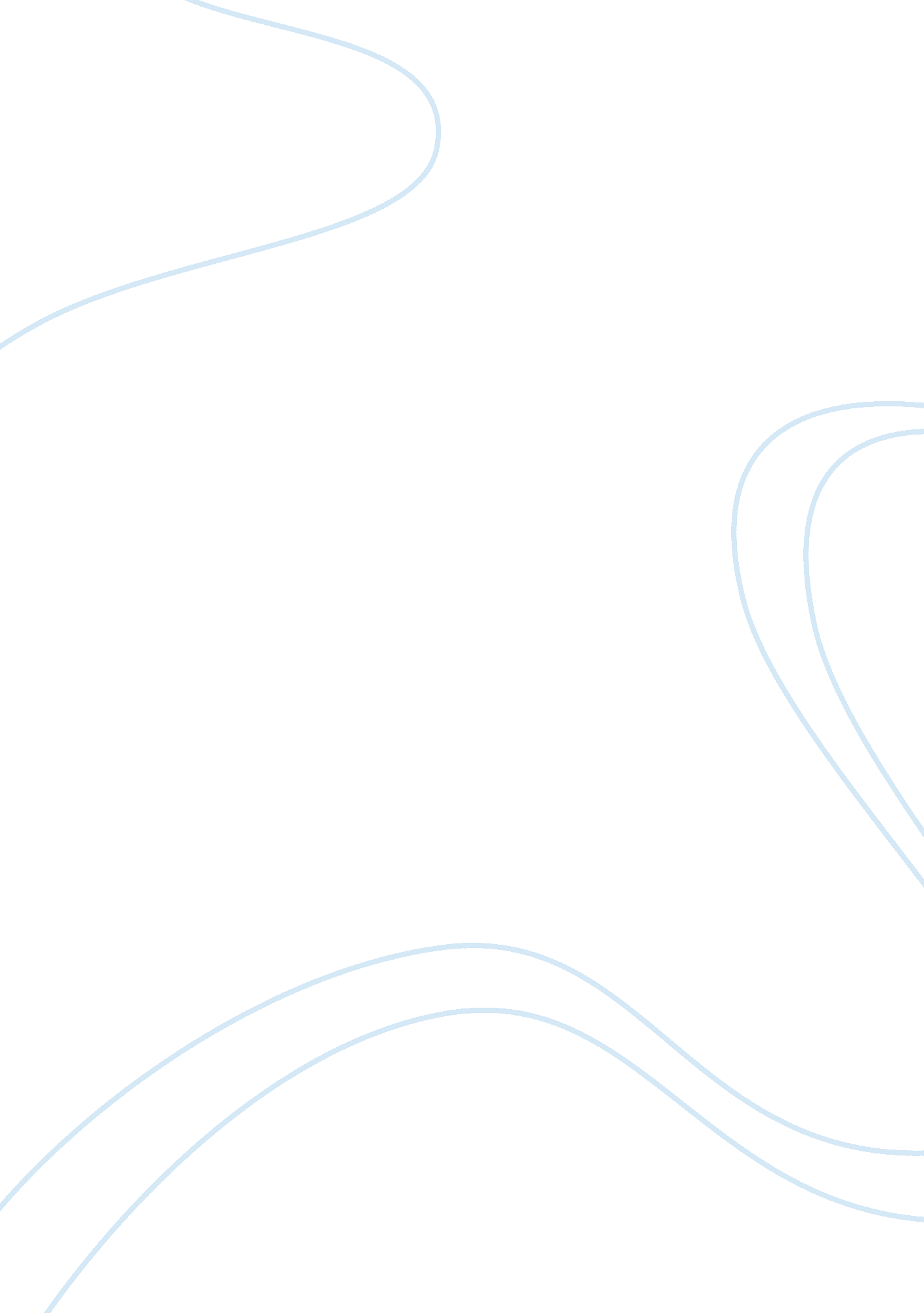 World war 2 - synthesis essay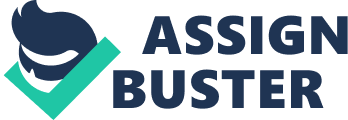 World War 2 - Synthesis Essay World War Two was a very eventful war. With the rise of Nazi Germany; Countries were forced to take action leading up to the certain events that would be forever recorded in history. There were many events that happened throughout, but the overall most important event was the dropping of the atomic bombs on both Hiroshima and Nagasaki, Japan. There were many historical articles that explained with great detail the tragedy and devastation of the dropping of the bombs, such as the famous Truman Articles, The Hiroshima Articles and Other very important articles filed. There were many Americans that were all for the dropping of the bomb because they all strongly believed that it was necessary to end World War 2, but there were also those whom were against the dropping of the bomb or at least very hesitant to doing this such as Dwight Eisenhower. He felt that there was a better way in putting an end to the way than dropping a bomb with so much power and killing thousands of innocent people. The Truman articles were articles that were written by different men that were involved or had open knowledge to what was going on during the debate on whether or not the bomb should be dropped on Japan. These articles were written by James F. Brynes, whom was an American Politician from South Carolina, Michael Scott Maclay, Harry S. Truman, James Forrestal and Henry L. Stimson. These articles were also significant arguments that were recorded on paper that held top secret information about the mission on dropping the bomb on Hiroshima and Nagasaki. The Hiroshima articles were small excerpts from the very detailed biography on the bombing Hiroshima. This book was a testimonial book from the survivors of the devastating event that happened on August 6th, 1945 at 8: 15 am. The Americans had finally made their up their minds and decided to drop the first bomb “ Little Boy" which was made out of Uranium and the second bomb “ Fat Man" was made out of Plutonium. Two very powerful substances used for a significant amount of destruction. The famous Truman Articles, The Hiroshima Articles and other very important articles were articles that described in great detail the tragedy and devastation of the dropping of the bombs. World War Two was in fact a very eventful war, but the overall most important event was the dropping of the atomic bombs on both Hiroshima and Nagasaki, Japan; which in fact lead to the surrender of the Japanese, resulting in a great victory for America. 